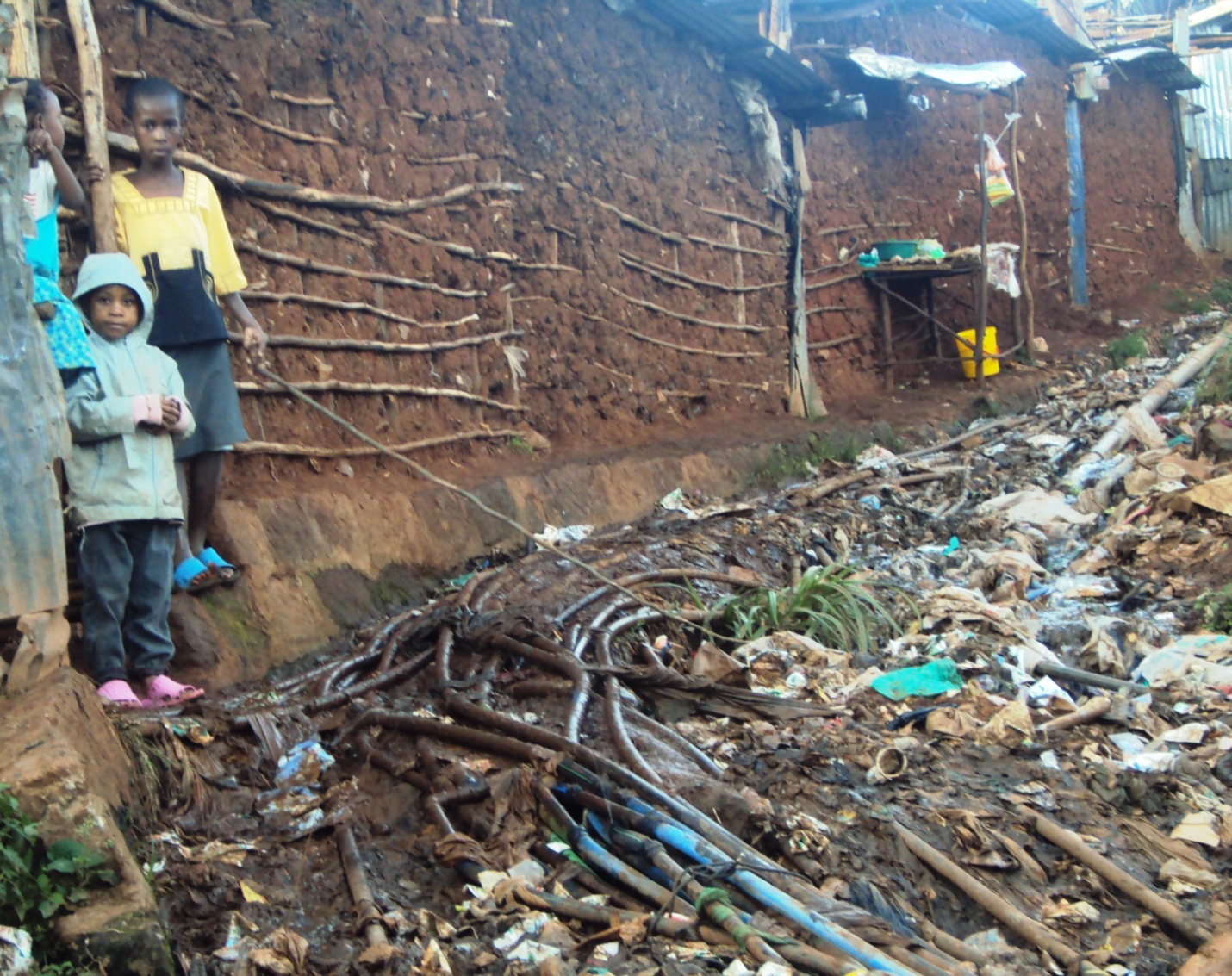 Sphagettin pipes Mathare informal  settlement 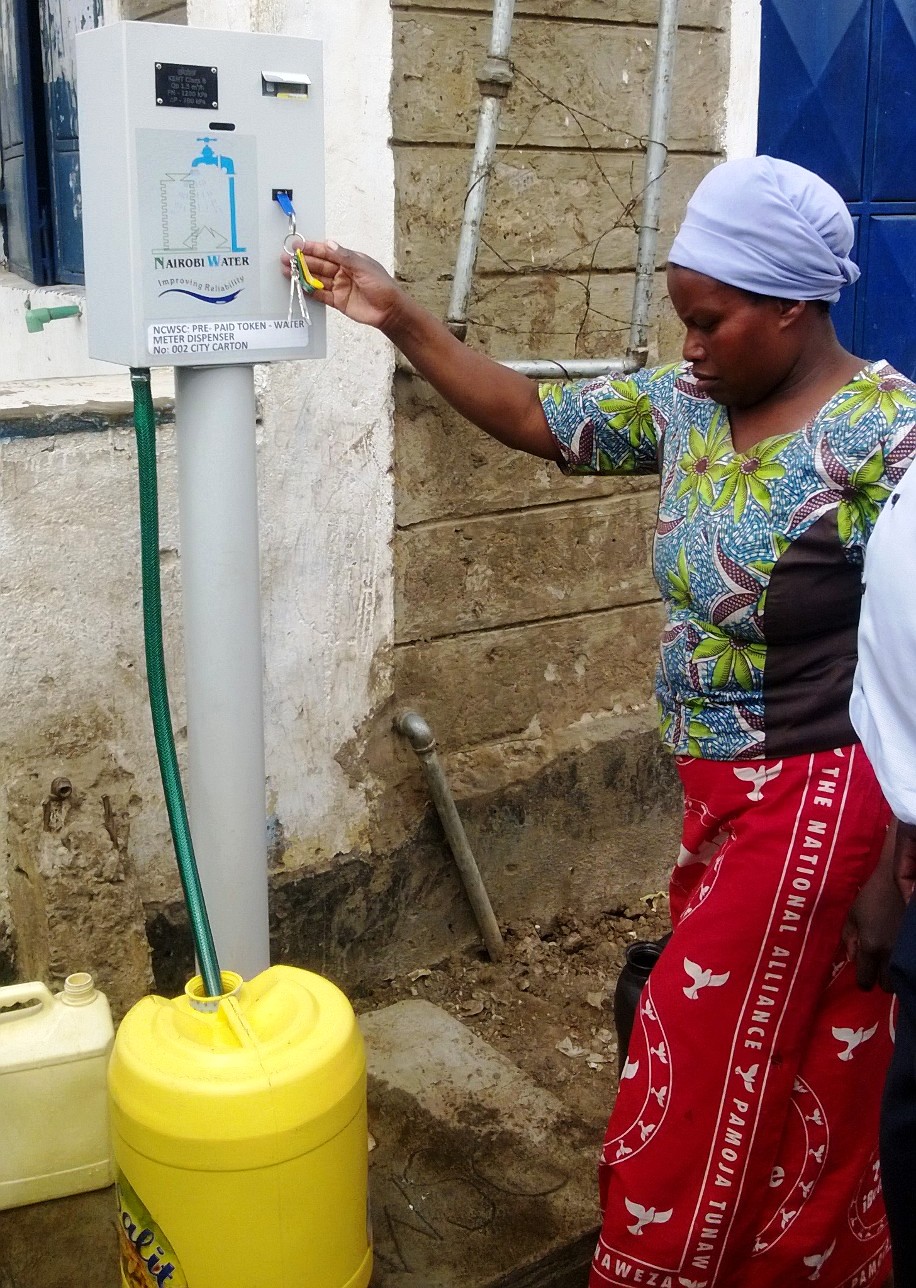 A prepaid meter at Mathare  Informal settlement Nairobi. It charges 50cts for a 20ltr water Jeri cane 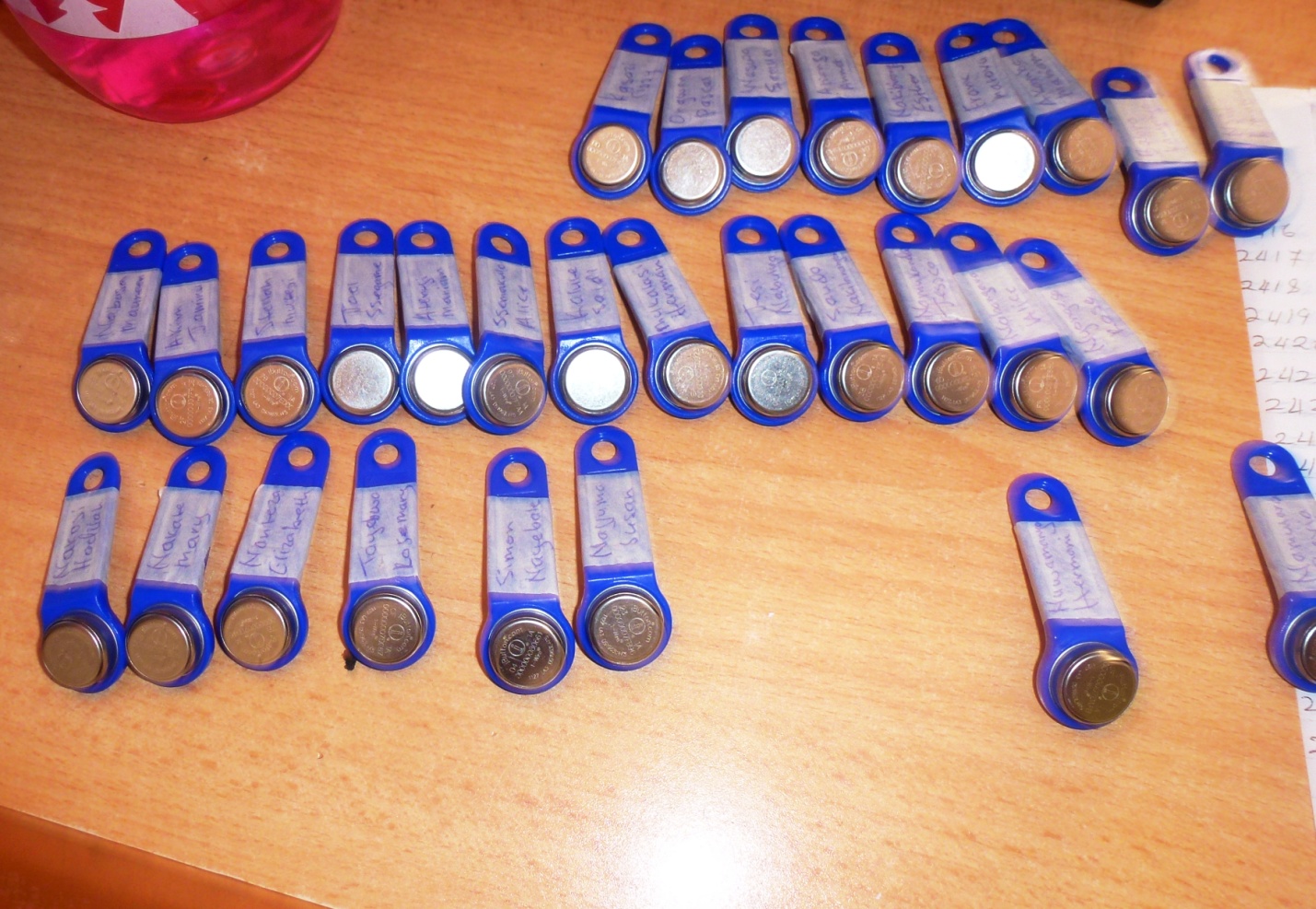 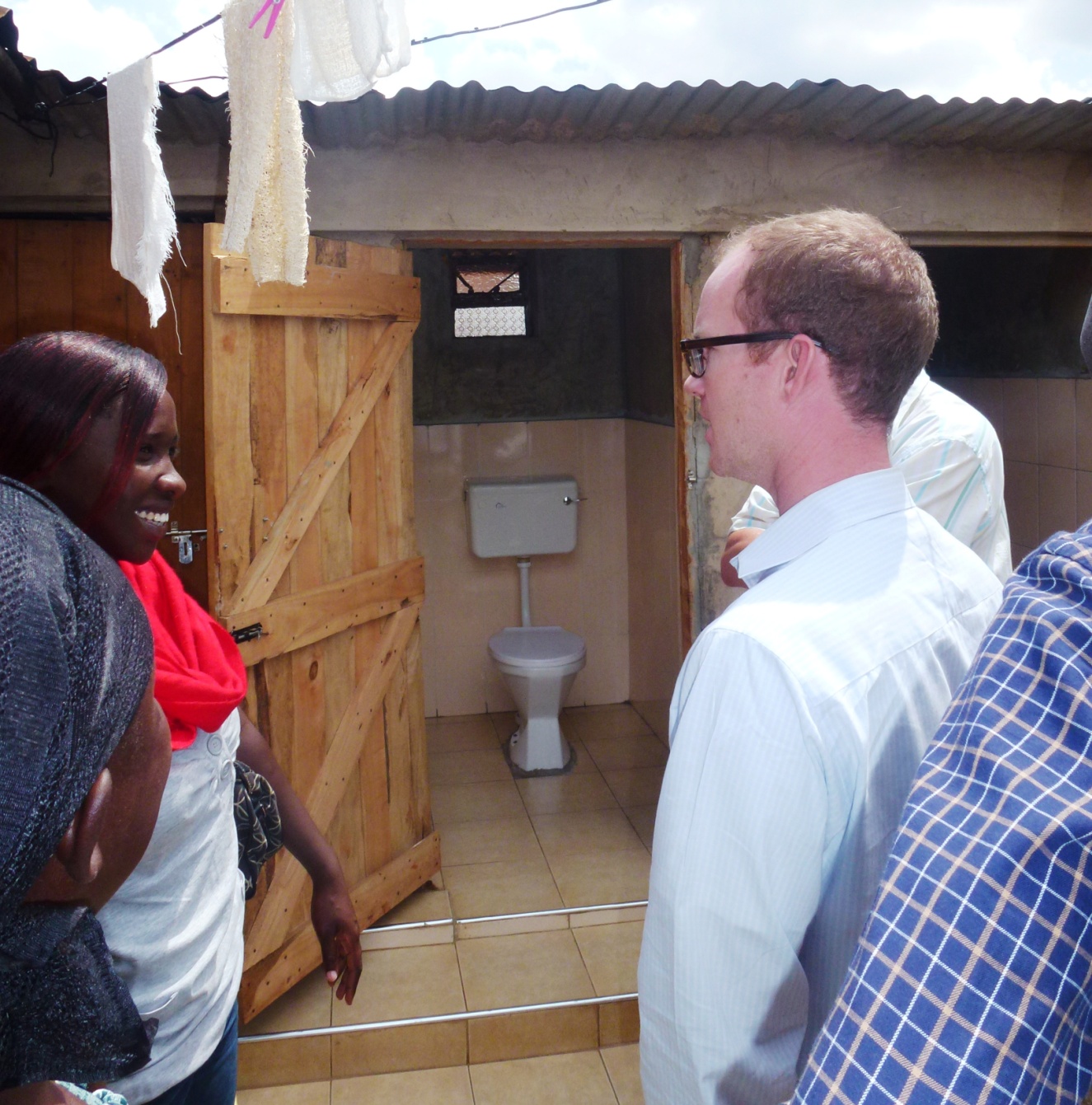 An improved plot based toilet at Mathare mashimoni 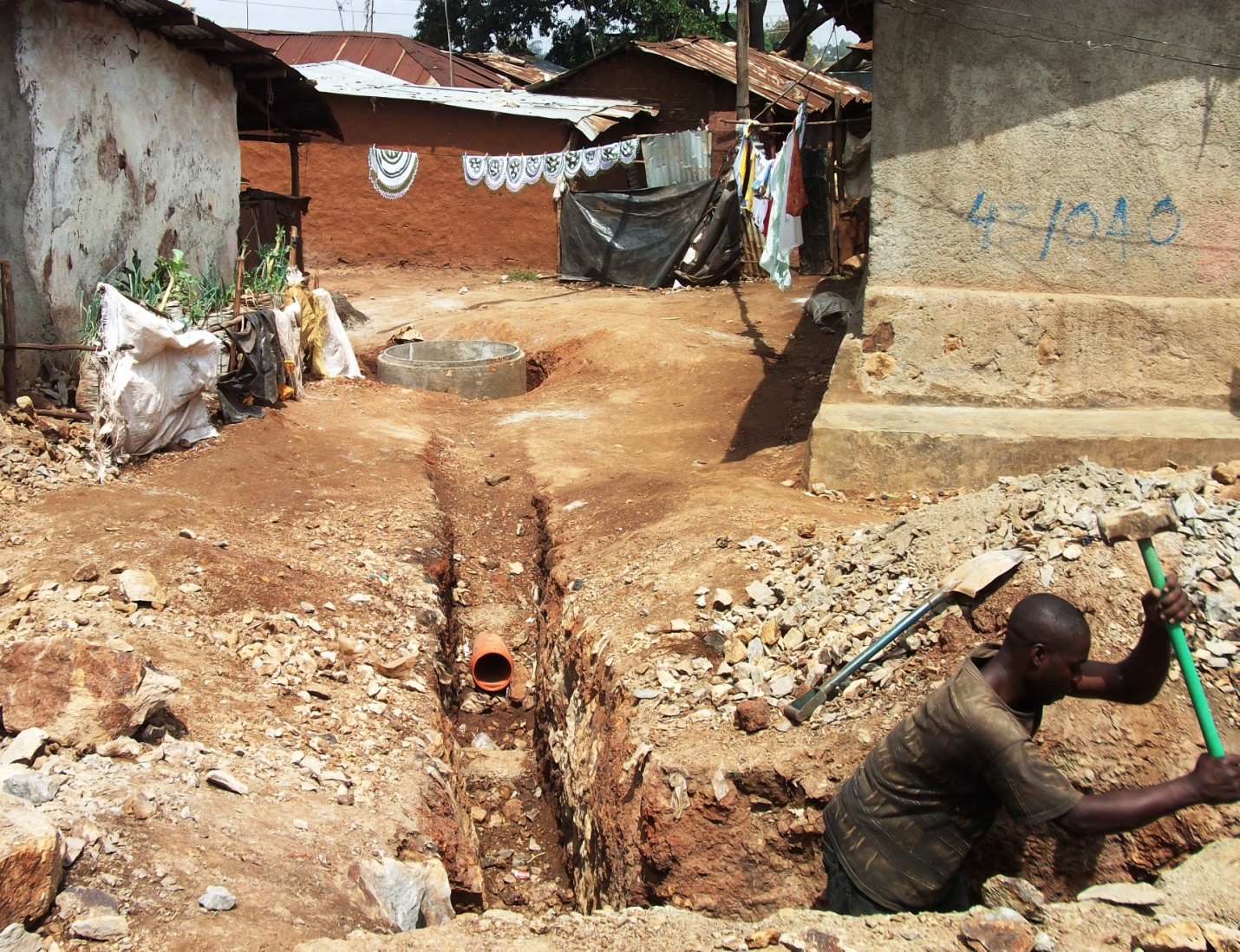 A condominium Sewer project: The sewer has enabled the residents to connect plot based toilets to the sewer line Mashimoni Mathare 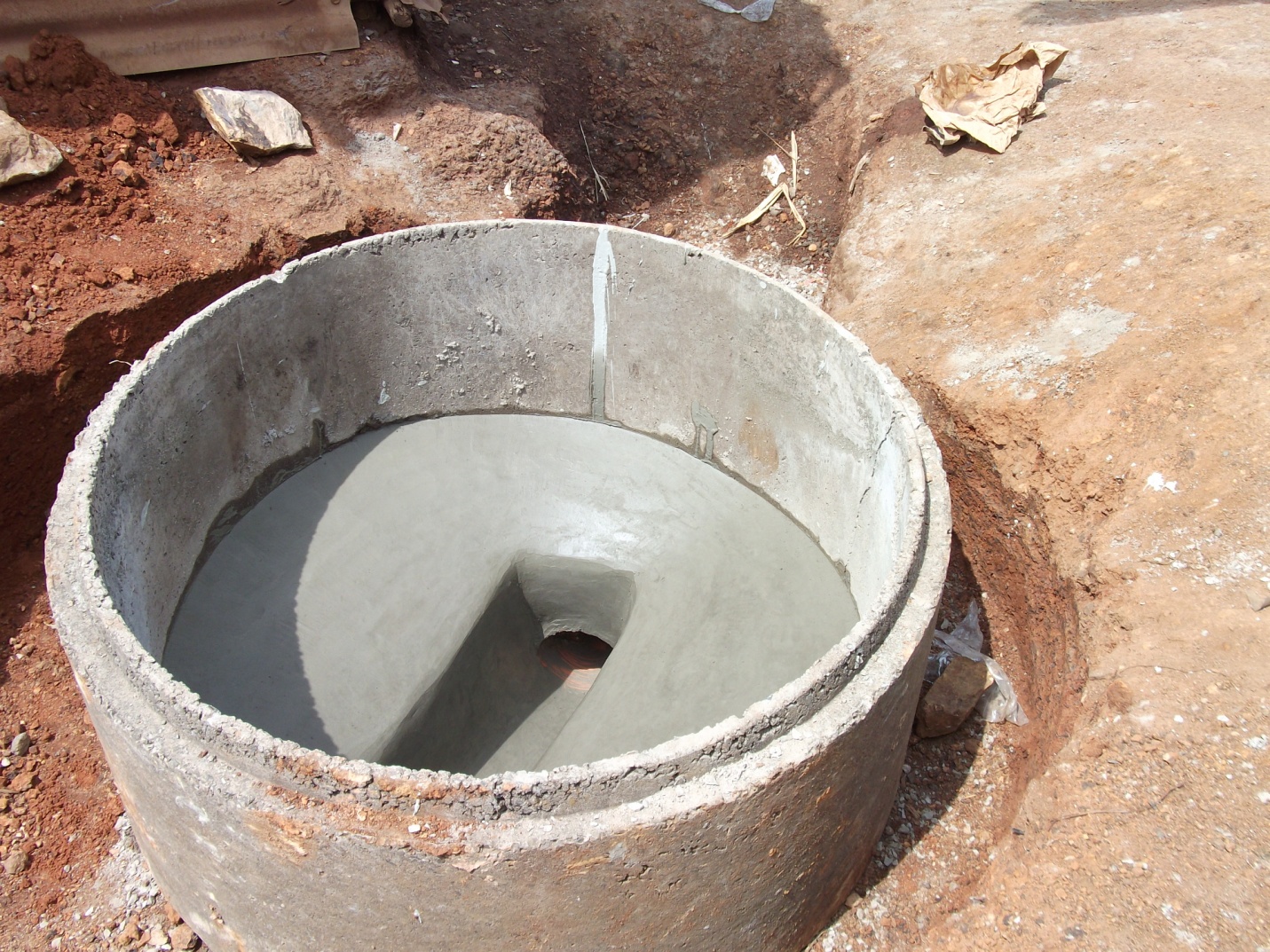 A manhole of a condominium sewer line at Mashimoni 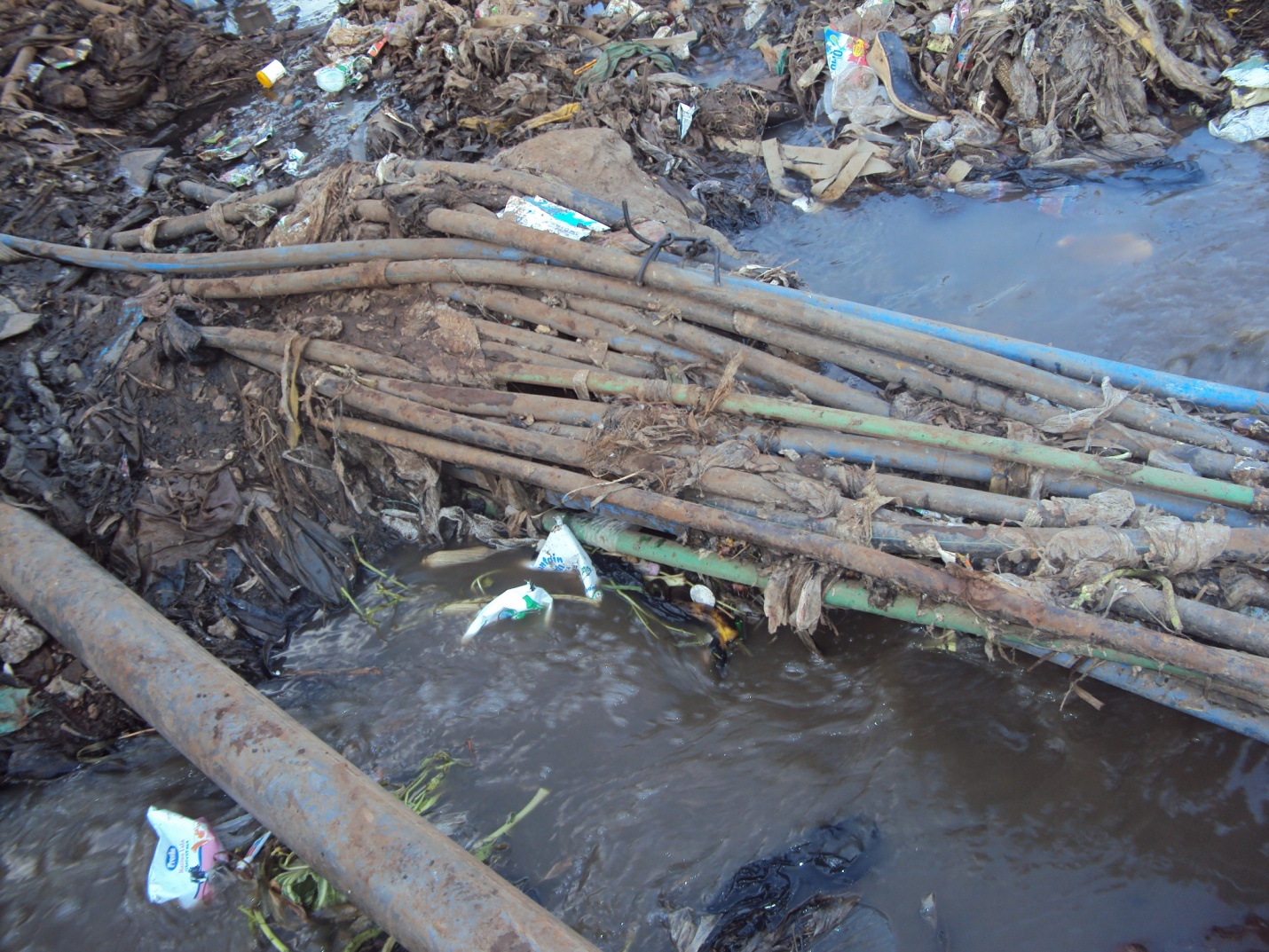 Spaghetti  clean water pipes passing over  a dirty water  river at Mathare River  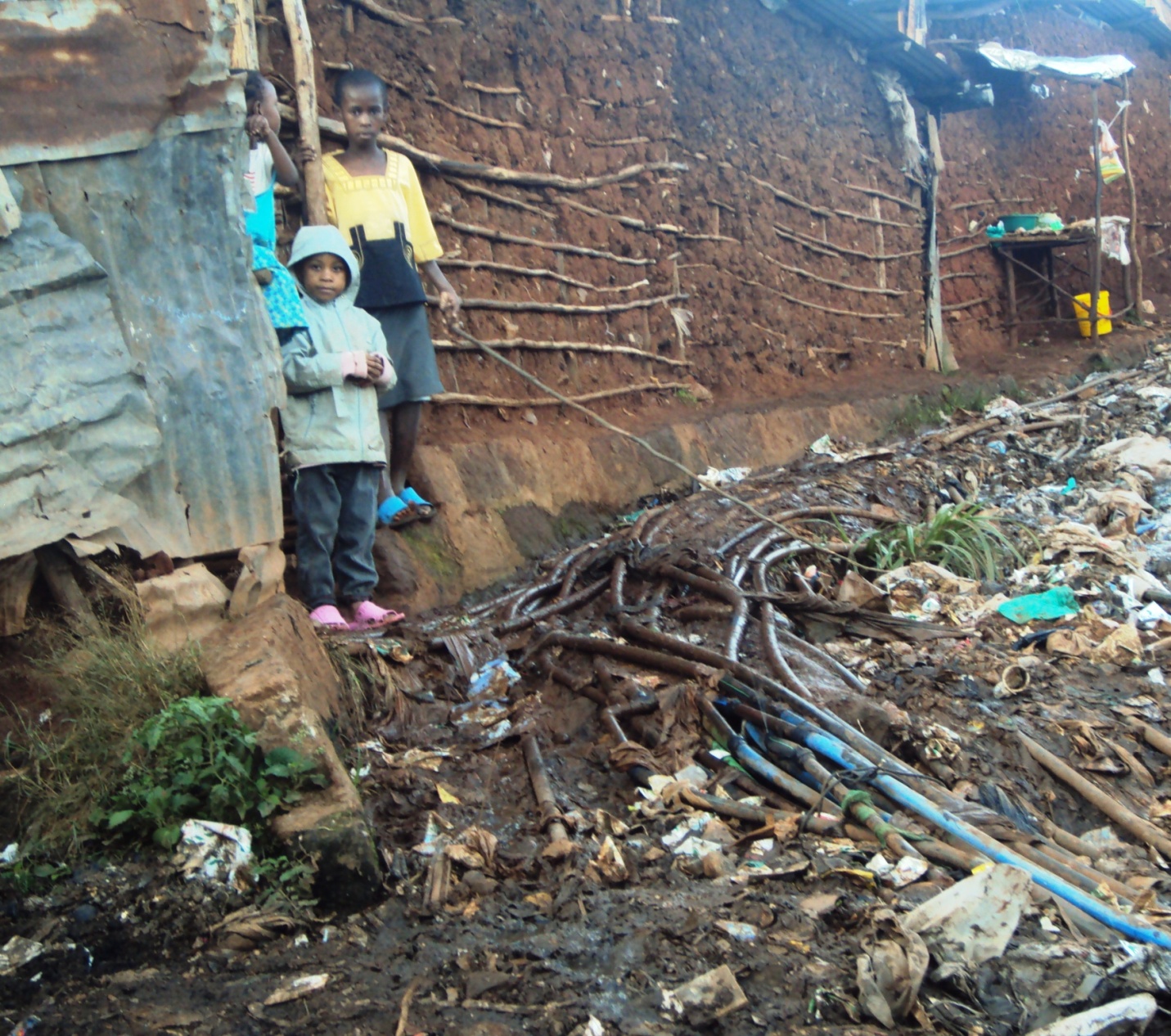 Spaghetti pipes supplying water in Mathare 